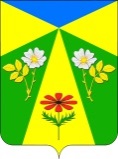 АДМИНИСТРАЦИЯ МАЯКСКОГО СЕЛЬСКОГО ПОСЕЛЕНИЯ ОТРАДНЕНСКОГО РАЙОНАПОСТАНОВЛЕНИЕОт 14.01.2021                                                                                № 5п.МаякОб утверждении состава группы по пресечению несанкционированной торговли  Маякского сельского поселения Отрадненского районаВ целях организации работы объектов потребительской сферы при осуществлении торговой и развлекательной деятельности, а так же соблюдения правопорядка в преддверии новогодних праздников  Маякского сельского поселения Отрадненского района.1.Создать группу по пресечению несанкционированной торговли  Маякского сельского поселения Отрадненского района (Приложение)2.Постановление вступает в силу со дня его подписания.Глава Маякского сельского поселения Отрадненского района                                               А.М.БардаковПроект внесен и составлен:Специалист по доходам и сборам                                                       К.Н.ТебуеваПроект согласован:Исполняющий обязанностиначальника общего отдела                                                                      Л.И.ЕнинаСОСТАВГруппы по  пресечению несанкционированной торговли Маякского сельского поселенияОтрадненского районаСпециалист по доходам и сборам администрации Маякского сельского поселения                             К.Н.Тебуева        Приложение № 1     Утверждено:постановлением администрации Маякского сельского поселения Отрадненского района            От 14.01.2021 № 5ТебуеваКарина Николаевна-Специалист по доходам и сборам администрации Маякского сельского поселенияПрилуцкая Инна Владиславовна-Директор МКУК «СКО Маякского с/п»ТебуеваМариет Муратовна-Депутат Совета Маякского сельского поселения Отрадненского района ( по согласованию)Енина Людмила Ивановна-Исполняющий обязанности начальника общего отдела администрации Маякского сельского поселения